Publicado en Zaragoza el 12/11/2018 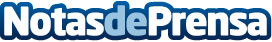 Megacity apuesta por la ergonomía para garantizar la salud de los trabajadores de oficinaEl proveedor de papelería ofrece una amplio catálogo de productos de ergonomía así como consejos para adoptar una postura correcta en el escritorioDatos de contacto:Juan José IzquierdoNota de prensa publicada en: https://www.notasdeprensa.es/megacity-apuesta-por-la-ergonomia-para Categorias: Nacional Aragón Consumo Oficinas http://www.notasdeprensa.es